NATIONAL ASSEMBLY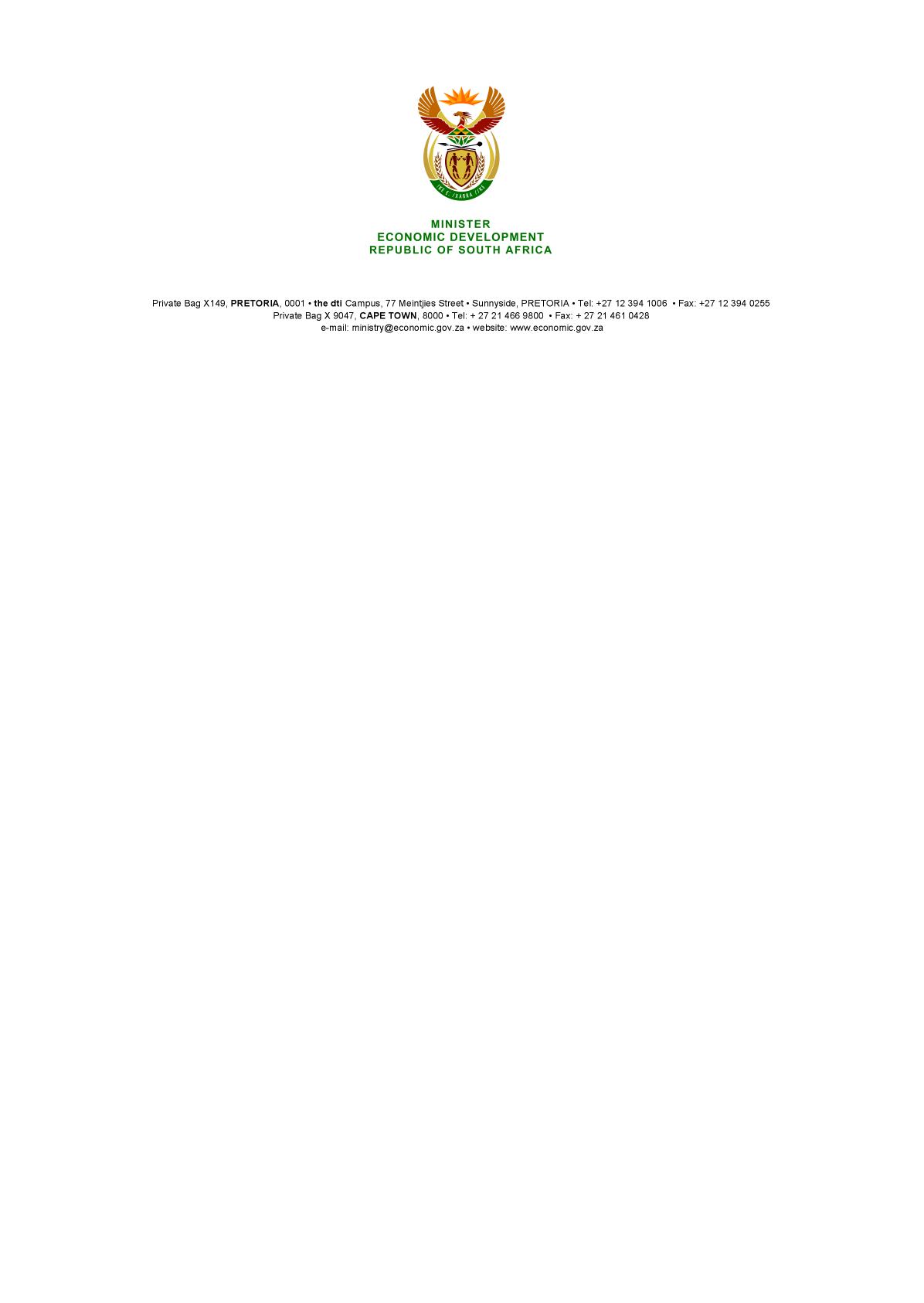 WRITTEN REPLYPARLIAMENTARY QUESTION NO 549DATE OF PUBLICATION: 4 MARCH 2016Dr M J Cardo (DA) to ask the Minister of Economic Development:(1)	With regard to the proposed amendments to the Price Preference System on the Exportation of Ferrous- and Non-Ferrous Waste and Scrap Metal, which were published in Government Gazette, Notice R.1211, on 11 December 2015, (a) what is the rationale for the proposed amendments and (b) why has Port Elizabeth been designated as the sole port of export for all waste and scrap metal;(2)	has any consideration been given to the additional transportation costs that will be incurred by scrap metal dealers due to the proposed amendments; if not, why not; if so, what are the relevant details?			NW655EREPLYThe rationale for the proposed amendments is to strengthen the administration of exports of scrap metal to achieve public policy objectives.ITAC has published a notice requesting members of the public and interested parties to comment on a range of proposals in this regard.One of the proposals related to the possible designation of one port to enable the concentration of resources to enable effective compliance. ITAC will need to take into account all relevant factors, including the additional costs on parties and weigh these against the likely benefits. A public call for comments assists ITAC to take all views into account. -END-